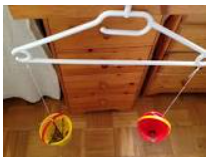 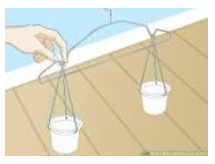 Make your own balance scalesGet a coat hanger, two small containers and some string or pegs (you could use a trouser coat hanger with clips if you have one)Hang the coat hanger on a door handleSecure the two pots onto either end of the hanger with pegs or string (you could punch holes if you’re using paper cups)Fill your containers with heavy / light objects and experiment with what happens